Welkom bij de  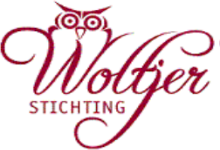 Aan 	schoolleiders van (inter)confessioneel onderwijs in Amsterdam, Zaandam, Almere en HoofddorpAmsterdam, 11 september 2023Geachte dame, heer,De Woltjer Stichting nodigt U van harte uit voor haar jaarlijkse inspiratiebijeenkomst op		11 oktober 2023 van 14.30 -16.30 uur	 Kansenongelijkheid: voortzetten of doorbreken?Kansenongelijkheid, een veelkoppig monster dat het onderwijs niet kan oplossen. Hoe ga je er wel mee om als school? Bij de Woltjer Stichting is kansengelijkheid één van de thema’s waarop onze visie is gebaseerd.Dr. Monique Leygraaf, lector kansengelijkheid aan de IPabo houdt de inleiding.14.30	Welkom door Redmer Kuiken, voorzitter Woltjer Stichting	* Welke projecten honoreert de Woltjer Stichting graag?14.40	Inleiding  door dr. Monique Leygraaf	* Hoe creëer je bewustwording van ongelijkheid binnen de school?	* Wat zijn je handelingsperspectieven?	* Welke keuzes kun je maken als school?15.20 	Intermezzo en pauze.15.40	Floor Stevens, docent en projectleider, presenteert het project “ College IndeMiks” 	van het Comenius Lyceum.16.00	Anna Vermeiden en Simon Boeke, docenten, presenteren PWS+ project: Samenleven 	in Bosnië - Herzegovina. Een project van het Cygnusgymnasium.16.20	Afsluiting door Redmer Kuiken.16.30	Napraten met een drankje.De bijeenkomst vindt plaats op het Gerrit van der Veen College, Gerrit van der Veenstraat 99, Amsterdam. Graag vóór 28 september aanmelden bij ondergetekende (marijkedeheus@hotmail.com). Mocht u verhinderd zijn stuurt u de uitnodiging naar een vervanger? Wij hopen op de aanwezigheid van alle vo-scholen.Voor meer informatie over de Woltjer Stichting verwijzen wij u graag naar www.woltjerstichting.nl “Wij subsidiëren bijzondere projecten op interconfessionele vo-scholen in de regio Amsterdam”.Wij verheugen ons erop elkaar op 11 oktober te ontmoeten en inspireren.Met vriendelijke groet, namens het bestuur,Marijke de Heus, secretaris